ספגטי זוקיני ספירולינה
חומרים:3 זוקיני/ קישואים קלופים1/3 כוס שמן זיתצרור עלי בזיליקום רק העליםחופן שקדים2-3 שיני שוםקורט מלח אטלנטי1 קפסולה ספירולינההכנה:עם קולפן ג׳וליאן חותכים את הקישואים לרצועות דקות.מקפיצים עם כף שמן במחבט עמוקה 3-5 דקות עד לריכוך ( אל דנטה)מניחים בקערה בצדבמעבד מזון טוחנים את עלי הבזיליקום, ספירולינה, שום , שמן זית מלח ואגוזי מלך עד לאיחוד החומריםבקערה מערבבים את הקישואים עם 2 כפות מהרוטבמגישים ואוכלים מיד
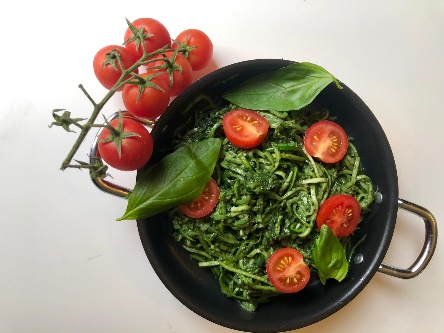 